МУНИЦИПАЛЬНЫЙ СОВЕТИВНЯКОВСКОГО СЕЛЬСКОГО ПОСЕЛЕНИЯЯрославского муниципального районаЯрославской областичетвёртый созывРЕШЕНИЕОт  «12» мая 2022 года                                                                                                   № 128В соответствии с Федеральным законом от 6 октября 2003 года 
№ 131-ФЗ «Об общих принципах организации местного самоуправления в Российской Федерации», постановлением Правительства Ярославской области от 24.09.2008 № 512-п «О формировании нормативов расходов на содержание органов местного самоуправления муниципальных образований области и оплату труда депутатов, выборных должностных лиц местного самоуправления, осуществляющих свои полномочия на постоянной основе, муниципальных служащих Ярославской области», Уставом Ивняковского сельского поселения, а также в целях приведения Положения об условиях оплаты труда и порядке формирования фонда оплаты труда служащих Администрации Ивняковского сельского поселения, утвержденное решением Муниципального Совета Ивняковского сельского поселения от 24.12.2019 года № 21, с постановлением Правительства Ярославской области от 25.03.2020 № 234-п «О внесении изменений в постановление Правительства области от 24.09.2008 № 512-п», постановлением Правительства Ярославской области от 17.03.2022 № 158-п «Об установлении единого индекса изменения должностных окладов и окладов за классный чин и о внесении изменений в постановление Правительства области от 24.09.2008 № 512-п» Муниципальный Совет Ивняковского сельского поселения Ярославского муниципального района Ярославской областиРЕШИЛ:Внести в решение Муниципального совета Ивняковского сельского поселения Ярославского муниципального района Ярославской области от 24.12.2019 года № 21 «Об утверждении Положения об условиях оплаты труда и порядке формирования фонда оплаты труда служащих Администрации Ивняковского сельского поселения» следующие изменения:В приложении 1 пункт 2 подпункт 2.1 изложить в следующей редакции:« 2.1. Предельный размер должностного оклада муниципальных служащих в Ивняковском сельском поселении:В приложении 1 пункт 3 подпункт 3.1 изложить в следующей редакции:«3.1. Предельный размер оклада за классный чин муниципальных служащих в Ивняковском сельском поселении: В приложении 1 пункт 12 подпункт 12.1 изложить в следующей редакции:«12.1. Предельный размер фонда оплаты труда муниципальных служащих определяется суммой средств, направляемых для выплаты должностных окладов, а также средств для выплаты (в расчете на календарный год):- оклада за классный чин - в размере трёх с половиной должностных окладов;- ежемесячной надбавки за особые условия муниципальной службы - в размере одиннадцати с половиной должностных окладов;- ежемесячной надбавки за выслугу лет - в размере двух с половиной должностных окладов;- премий за выполнение особо важных и сложных заданий - в размере семи должностных окладов;- ежемесячного денежного поощрения - в размере двадцати должностных окладов - единовременной выплаты при предоставлении ежегодного оплачиваемого отпуска и материальной помощи - в размере трех должностных окладов.2. Разместить на официальном сайте Администрации Ивняковского сельского поселения Ярославского муниципального района Ярославской области в сети Интернет.3. Настоящее решение вступает в силу со дня его подписания и распространяется на правоотношения, возникшие с 01 января 2022 года.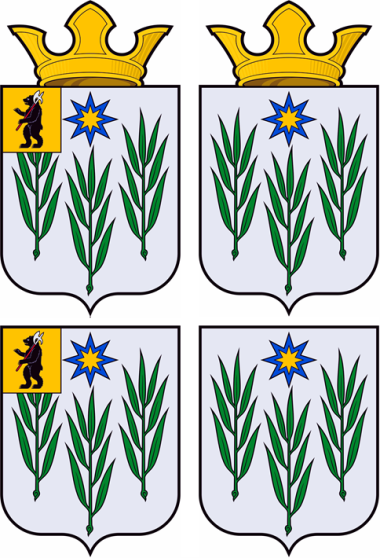 О внесении изменений в Положение об условиях оплаты труда и порядке формирования фонда оплаты труда служащих Администрации Ивняковского сельского поселения, утвержденное решением Муниципального Совета Ивняковского сельского поселения от 24.12.2019 года № 21 Должности муниципальной службыРазмер оклада, руб.Высшая10018Главная7820Ведущая7325Старшая5452Младшая4241Классный чинРазмер оклада, руб.Действительный муниципальный советник 1 класса 2710Действительный муниципальный советник 2 класса 2523Действительный муниципальный советник 3 класса 2358Муниципальный советник 1 класса 2182Муниципальный советник 2 класса 2027Муниципальный советник 3 класса 1884Советник муниципальной службы 1 класса 1730Советник муниципальной службы 2 класса 1576Советник муниципальной службы 3 класса 1454Референт муниципальной службы 1 класса 1301Референт муниципальной службы 2 класса 1179Референт муниципальной службы 3 класса 1058Секретарь муниципальной службы 1 класса 948Секретарь муниципальной службы 2 класса 849Секретарь муниципальной службы 3 класса 728Председатель Муниципального Совета Ивняковского сельского поселения Ярославского муниципального района Ярославской областиН.В. ВанюковаГлава Ивняковского сельского поселения Ярославского муниципального района Ярославской области И.И. Цуренкова